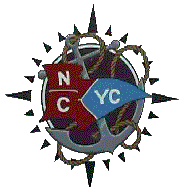 MID-CHANNEL RACE Yacht ClubMay 28, 2023Notice of Race and Sailing InstructionsRules – This regatta will be governed by the Racing Rules of Sailing 2021-2024, the prescriptions of the United States Sailing Association, the rules of PHRF-LE, except as any of these are changed by these sailing instructions.Race Classification and Eligibility – The race is open to all PHRF and JAM mono-hull boats owned or chartered by a member of a recognized yacht or sailing club, or a member of USSA.  Each participating yacht must have a valid 2023 PHRF rating certificate and a current copy of proof of insurance, minimum $100,000 liability.  Registration – At North Cape Yacht Club or www.noticeofrace.net:Registrations may be left with the NCYC Manager or bar personnel prior to Saturday, May 27.  In addition, please register at www.noticeofrace.net.  Registrations will be accepted by mail.  Send completed Entry Form, copy of 2023 PHRF rating certificate, proof of insurance, and the $45.00 entry fee to:North Cape Yacht Club11850 Toledo Beach RoadLaSalle, MI 48145Notice to Competitors – Notices to competitors and class splits will be posted at the entrance to North Cape Yacht Club by 8:00 am the day of the race.  There will be no skipper’s meeting.Changes in the Sailing Instructions – Any changes in sailing instructions will be posted before 8:00 am on the day of the race.Signals Made Ashore – Signals made ashore will be displayed from the NCYC flagstaff between the clubhouse and the harbor channel. Code flag AP with two reports (one report when lowered) means the race is postponed. The warning signal will be made not less than 50 minutes after the AP is lowered. As a courtesy: Signals made ashore will also be communicated on channel 71 for participants transporting from other locations.7.  COURSESPHRF – (18 nm) marks of the course are:1)  Shipping Channel Buoy R-18 – Leave to Port2)  Channel Outer Buoy G-1 - Leave to Port3) NCYC East Mark – Leave to Starboard4) Finish – in the direction from the last mark JAM – (14.3 nm) marks of the course are: 1) NCYC South Mark – Located 2nm south east of the starting mark – Leave to Port2)  Channel Outer Buoy G-1 - Leave to Port3) NCYC East Mark – Leave to Starboard4) Finish – in the direction from the last markShortened Course: The R/C reserves the right to shorten course at either G-1 or the NCYC East Mark. In the event of a weather leg past the East mark, each participant must pass close enough to the East Mark to notice whether the East Mark is a finish mark.8.	The first warning signal will be at 8:55 am in accordance with rule 26.The starting order, class flag color and course length will be as follows:	Start order	Class	Class Flag	1st 	JAM	Code Pennant 6	2nd	PHRF-B	Code Pennant 2	3rd	PHRF-A	Code Pennant 3The starting line will be between the NCYC West Mark and orange flag on the committee boat, and is to be crossed in the direction to the first mark.9.	Recalls – Individual recalls will be signaled in accordance with racing rule 29.1. The race committee MAY attempt to hail the yacht(s) infringing racing rule 29.1 orally and/or on VHF Channel 71. Failure of the race committee to do so does not exonerate a yacht from failure to start properly.General Recalls will be signaled in accordance with RRS Rule 29.2.  The warning signal for a new start for the recalled class shall be made one minute after the First Substitute is removed (one sound), and the starts for any succeeding classes shall follow the new start.10.	The Finish – Yachts shall finish between the race committee boat and the NCYC West Mark, located approximately one half mile east of the entrance to NCYC and Toledo Beach Marina. The finish line shall be crossed from the direction of the last mark.11.	Time Limit – There is no time limit. Retiring yachts should notify the Race Committee by way of VHF Channel 71 or by calling NCYC (phone 734-242-5081).12. 	Protests – Skippers intending to protest shall inform the R/C finishing boat as soon as practicable after they have finished.  Protests shall be written on forms available at NCYC and lodged with the Race Committee within one and one-half hours after the time of the protesting yacht’s finish or within one hour of the arrival of the race committee at the dock, whichever is later. The jury will notify the parties involved of the time and place of the protest hearing,13.	Prizes – Flags for first, second and third place in each class. Fewer flags will be awarded if there are less than 5 boats registered in a class. Overall flags will be given, if there are two or more classes in a Division.  Awards will be presented as soon as possible after the finish of the race. 14.	Decision to Race/Release – Sailing is an activity that has an inherent risk of danger and injury.  Competitors in this event are participating entirely at their own risk.  (See RRS 4, Decision to Race).	The race organizers (organizing authority, race committee, protest committee, host club, sponsors, or any other organization or official) will not be responsible for damage to any boat or other property or the injury to any competitor, including death, sustained as a result of participation in this event.  By participating in this event, each competitor agrees to release the race organizers from any and all liability associated with such competitor's participation in this event to the fullest extent permitted by law.15.	Further Information –  Brad D'Arcangelo				 Phone:  419-944-9424				 Email:  brad@darcangelolaw.com 				 Bill Pribe				 Phone: 419-349-7353				 Email: wpribe@gmail.com